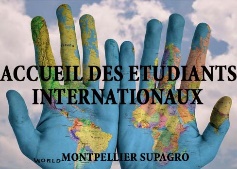 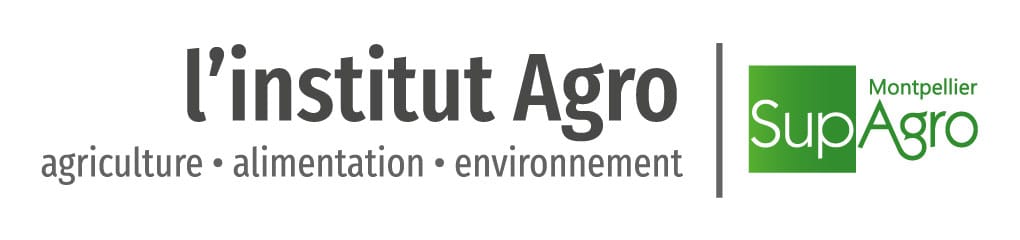 Mon GuideMon ami fidèle 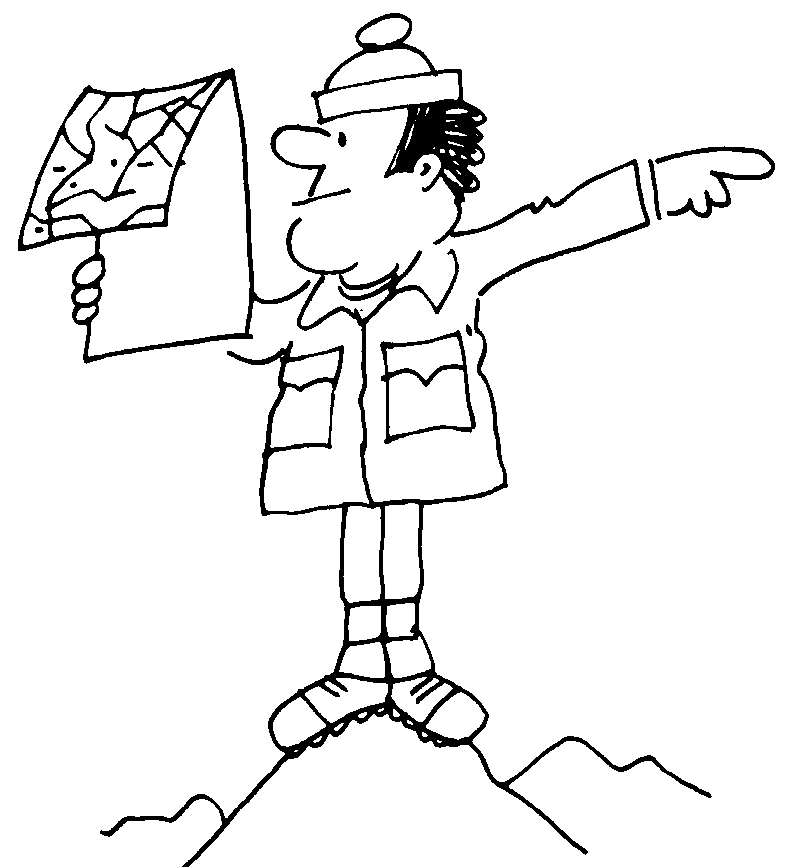 2021-2022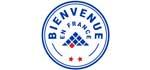 2021-2022Bonjour, Bienvenu(e) à Montpellier SupAgro pour cette nouvelle rentrée.Ce guide, créé par des étudiants étrangers de Montpellier SupAgro, tente de répondre à certaines questions importantes que se posent les étudiants nouvellement admis dans des formations au sein de l’établissement. Il est destiné à tous les étudiants de SupAgro, mais plus particulièrement aux étudiants étrangers et internationaux. Il est construit de façon très simple afin d’être accessible à tout un chacun. Nous nous sommes inspirés de nos propres expériences et des questions qui nous ont été posées par des étudiants étrangers arrivant pour leur première année d’étude en France et en particulier à Montpellier SupAgro.Les informations sont issues de connaissances personnelles, des sites internet et du guide réalisé par le groupe Accueil des Étudiants Étrangers animé par Mme Gisèle André de SupAgro/IRC. Ces dernières peuvent évoluer au cours du temps.Suivant la formation suivie, tu seras sur le campus de l’IRC (Institut des Régions Chaudes) ou sur le campus de La Gaillarde. Ces campus sont distants de 5 km. Les résidences étudiantes se situent sur le campus de La Gaillarde.Les adresses des 2 campus : Institut des Régions Chaudes : 1101 Avenue Agropolis à Montpellier-France ;La Gaillarde : 2 place Pierre Viala, 34060 Montpellier-France.SommaireAvant-Propos Avant ton arrivée, tu auras besoin de :Réserver un logement étudiantOuvrir un compte bancaire Faire ton assurance habitation et responsabilité civile.Établir ton dossier d’allocation logement (CAF)Payer la Contribution à la Vie étudiante et campus (CVEC) au Crous À ton arrivée, tu auras besoin de : Faire le dossier de l’OFII (pour les nouveaux arrivants en France)T’inscrire pour l’assurance maladie sur etudiant-etranger.ameli.fr Trouver un moyen de transport (bus avec abonnement, vélo…) et établir ta carte de déplacementFaire des courses pour ton installation,Te procurer un numéro de téléphoneFaire ton inscription administrative auprès de ton assistante de formationGardes toujours sur toi :Justificatif d’identité (passeport, carte de séjour, carte d’identité, carte d’étudiant.e…),Justificatif de logement (attestation d’hébergement, facture),RIB, carte bancaire et/ou chéquier,Certificat de scolarité.Justificatif de ta sécurité sociale et attestation mutuelleL'administration en FranceTitre de séjour : Office français de l'immigration et de l'intégration (OFII)À faire obligatoirement pendant les 3 premiers mois qui suivent ton arrivée en France.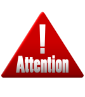 Depuis le 18 février 2019, les modalités de validation des Visas Long Séjour Valant Titre de Séjour (VLS-TS) ont été modifiées et s’effectueront uniquement sur Internet, à l’adresse suivante : https://administration-etrangers-en-france.interieur.gouv.frPour effectuer cette démarche tu auras besoin :D’une adresse électronique (mail) valide,Des informations figurant sur ton visa,De communiquer ta date d'entrée en France,De ton adresse de résidence en France,De ta carte de paiement pour payer en ligne la taxe de délivrance d'un titre de séjour (voir les autres modalités de paiement sur le portail)Tu recevras une attestation à imprimer et à joindre à ton passeport, attestant la validité de ton VLS-TS. Ce titre de séjour est valable un an. Deux mois avant la fin de validité de ton visa, tu devras demander le renouvellement de ton titre de séjour.Si tu n’as pas effectué cette démarche dans les 3 mois, tu ne seras plus en séjour régulier sur le territoire français et, en conséquence, tu ne pourras pas franchir à nouveau la frontière de l'espace Schengen.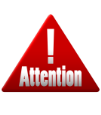 Si tu as d’autres préoccupations concernant ces démarches, tu peux te rapprocher du Service des étudiants étrangers de SupAgro situé à l’IRC, mais c’est à toi de faire les démarches en ligne .2021 : 50 euros  (timbre que tu peux acheter en ligne sur https://timbres.impots.gouv.fr/ ou dans un bureau de tabac).CROUS : cotisation « vie étudiante »Depuis la rentrée 2018 en France, avant de t’inscrire dans un établissement d'enseignement supérieur, tu dois fournir une attestation d'acquittement de la Contribution Vie Étudiante et de Campus (CVEC) que tu pourras obtenir à partir du 1er juillet.2021 : 92 euros La CVEC est collectée par les Crous  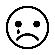 Tu es exonéré.e du paiement de la CVEC si tu es :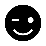 Étudiant(e) Boursier (Bourse sur critère social)  Étudiant.e réfugié.eBénéficie de la protection subsidiaireEnregistré en tant que demandeur d’asile et que tu as le droit de rester sur le territoire françaisEtudiant(e) inscrit dans le cadre d’un programme Erasmus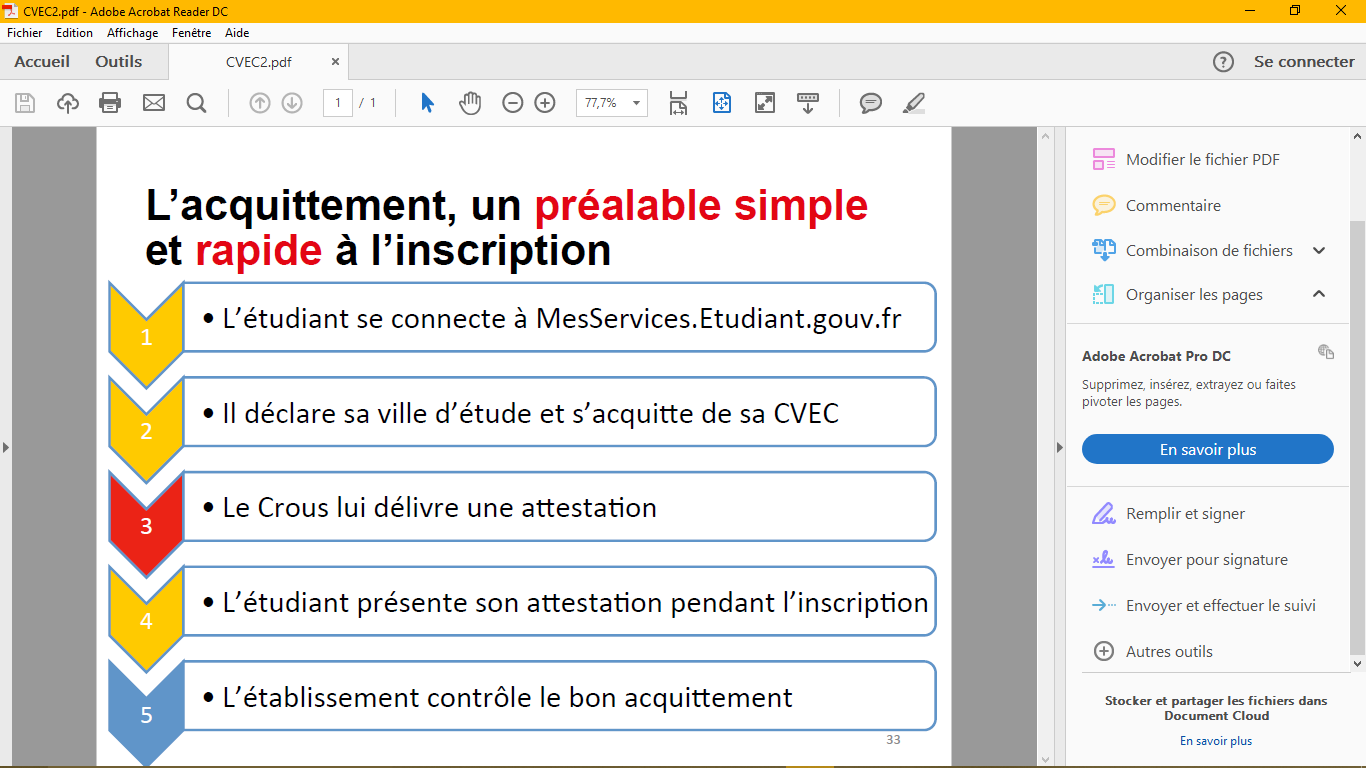 LA SANTÉ : L’assurance Maladie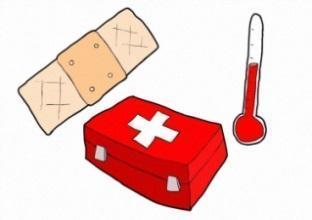 Les frais de santé sont chers en France. La consultation chez un médecin généraliste te coûtera environ 25 €, les soins dentaires ou d'ophtalmologie ont des coûts élevés Mais heureusement la Sécurité sociale est là  pour te rembourser 70% (en général) des frais !Pour bénéficier de la prise en charge de tes soins en France, tu dois justifier de ta situation de résidence stable et régulière.Le justificatif de la stabilité de résidence peut être tout document attestant de la situation d’étudiant (par exemple le certificat de scolarité, une copie de la carte d’étudiant, etc.).Comment obtenir la sécurité sociale ?Pour obtenir ta Sécurité sociale en France, il faudra d'abord t’inscrire sur le site : etudiant-etranger.ameli.fr Tu dois t’inscrire obligatoirement une fois arrivé(e) sur le territoire Français, et après le paiement de la cotisation « vie étudiante » auprès du CROUS et de ton inscription définitive à Montpellier SupAgro.Les justificatifs de la régularité du séjour ne sont pas les mêmes en fonction du pays dont tu es ressortissant.Conserve le numéro de sécurité sociale provisoire qui va t’être attribué automatiquement par le site et imprime ton attestation de droits (qui te permet d’aller chez le médecin et d’être remboursé)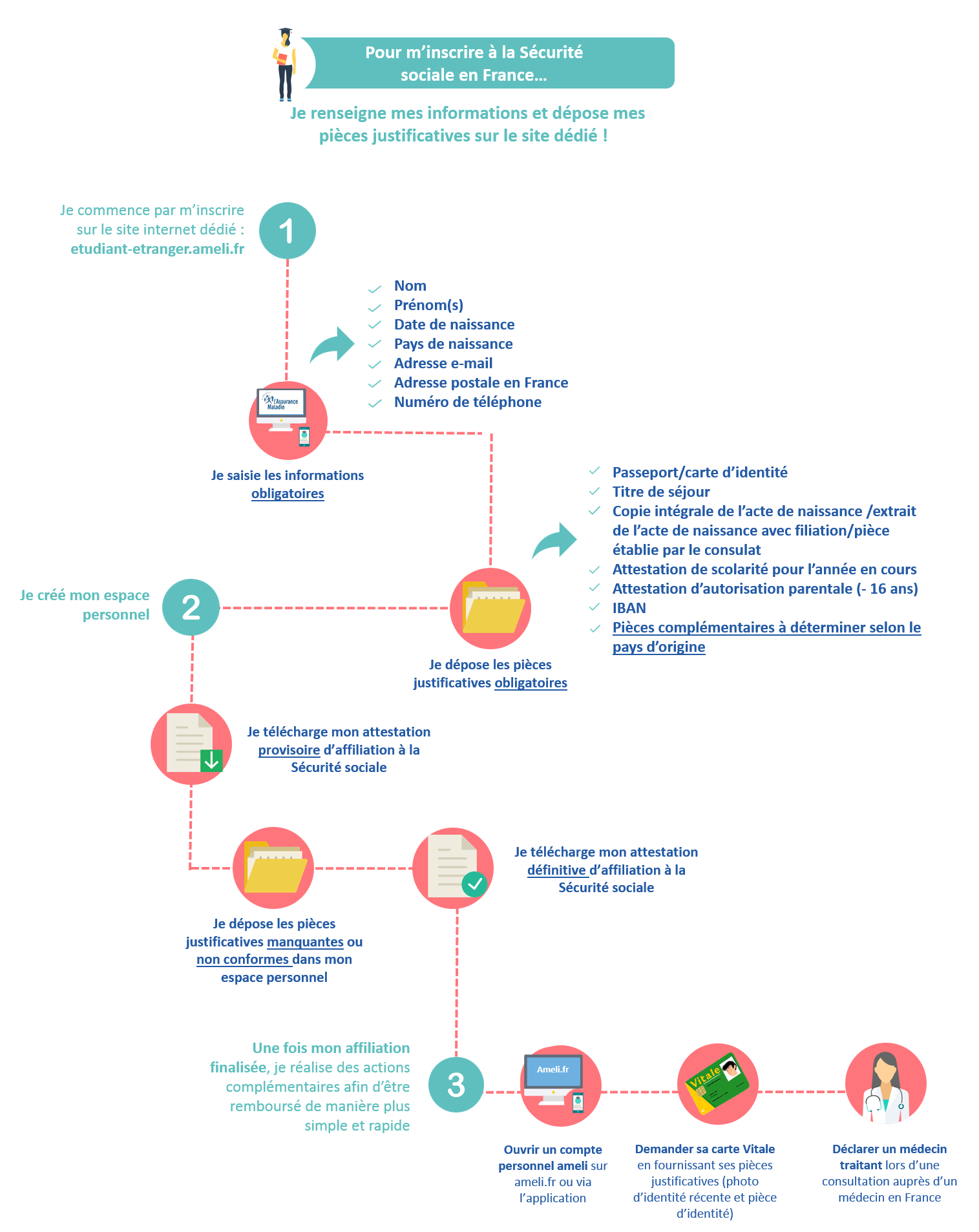 Couverture complémentaireSi tu vas chez le docteur, la Sécu te rembourse 70% des frais, le reste sera à ta charge. 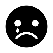 Pour compléter les remboursements de la sécurité sociale, tu peux adhérer à la Mutuelle complémentaire santé de ton choix. Renseigne-toi auprès d’une mutuelle étudiante (HEYME) ou un autre organisme complémentaire, pour bénéficier du niveau de prestations que tu souhaites : il varie selon les contrats et tes besoins de santé.Ces organismes te proposent à ton inscription plusieurs types de Forfaits pour ta complémentaire santé et l’assistance rapatriement en cas de maladie pendant un déplacement ou un stage hors France durant l’année académique. N’hésite pas à consulter leur site web pour plus d’infos.Pour compléter les remboursements de la Sécurité sociale, tu peux  également bénéficier, sous certaines conditions, d'une complémentaire santé totalement gratuite : la couverture maladie universelle complémentaire (CMU-C), sous réserve de remplir les conditions de ressources.Aides aux logements : La Caisse d’Allocation Familiale (CAF)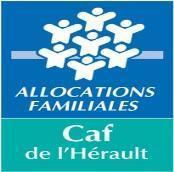 La CAF t’aide à payer une partie de ton loyer. Elle te verse une Aide Personnalisée au Logement (APL) pouvant aller de 50€-220€ en fonction de ta situation. Comment obtenir l’APL ?Dès que tu as la confirmation de réservation de ton logement, va sur le site de la Caf : www.caf.fr. Inscris-toi en ligne en suivant les instructions. Puis il te sera demandé des documents administratifs que tu pourras envoyer soit depuis ton espace personnel CAF avec tes identifiants, par courrier ou directement au service de la CAF de l’Hérault.  Possible d’avoir une notice explicative en français et en anglais au secrétariat des résidences.Quand ?Le plus vite possible pour percevoir tes APL. Si le dossier n’est pas complet ton dossier ne sera pas accepté.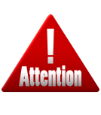 Le premier versement peut être un peu long (après 3 mois) . Le premier mois n’est pas pris en compte dans le calcul.ConseilsOuvre souvent ton compte personnel de la CAF pour t’informer de l’avancement de ton dossier et ton droit d’APL. Si tu restes 2 mois sans aucune réponse, essaie d’aller les voir ou les contacter depuis ton espace personnel ou par téléphone. Où ?Adresse postale : 139 avenue de Lodève, 34943 MONTPELLIER CEDEX 9 Ligne Bus 10 (direction Celleneuve) : Arrêt Marie Curie, La CAF est devant toi Ligne Bus 15 (direction Sabines) : Arrêt Tonnelles, puis prendre Avenue de Lodève (600 mètres)LA BANQUE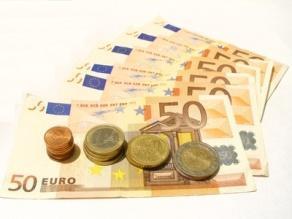 Banque normaleEn France les banques les plus connues sont : LCL, BNP Paribas, le Crédit Agricole, la Société Générale, La Banque Postale, la Banque populaire… Elles ont les mêmes rôles. Cependant certaines sont plus intéressantes pour les étudiants que d’autres. Ouvre ton compte dès l’obtention de ton certificat de scolarité et de ton attestation d’hébergement.Pour ouvrir un compte, il faut :Certificat de scolarité,Justificatif d’identité (passeport avec visa ou carte de séjour),Attestation d’hébergement,Une somme supérieure ou égale à 15€ à déposer sur ton compte.Ta banque te donnera : une carte bancaire, un RIB (relevé d’identité bancaire ou RIB), un chéquier selon ton contrat dans les meilleurs délais.Banque en ligne Les banques en ligne peuvent offrir de meilleurs services, des frais bancaires moins élevés, des produits d’épargne plus rémunérateurs ou tout simplement la possibilité d’avoir un crédit étudiant.Les conditions d’ouverture pour un étudiant : Des différences énormes existent d’une banque à l’autre.Après plusieurs recherches et vérifications, Monabanq est la seule banque en ligne à ne pas réclamer de conditions d’entrée.Conseils Il existe des partenariats entre les Associations étudiantes de Montpellier SupAgro de nombreuses banques qui te permettent de bénéficier de la gratuité des frais bancaires pendant trois 3 ans. Il s’agit de la BNP Paribas et la Société Générale.La LCL qui est une banque qui propose également beaucoup d’offres pour les étudiants et les frais bancaires sont faibles. La Banque Postale propose aussi des frais de banque trimestriels assez raisonnables (3,70 euros).Société Générale : Agence avenue d’Assas – 20 mn à pied de la résidence. GRATUITE DE LA CARTE – DES RETRAITS – DE LA CLÔTURE DU COMPTE ET DU TRANSFERT DES SOMMES D’UN COMPTE À L’AUTRE – assurance habitation et civile, OPTION CARTE INTERNATIONALE : 2euros/mois pratique lors des stages (sur demande)BNP Paribas se situe près de la place de la Comédie, tram ligne 1. Adresse : 8 rue Maguelone, 34060 MontpellierLCL se situe en face du Carrefour-City ; prendre le bus ligne 15 direction Odysseum et descendre à l’arrêt Henri Dunant ; un arrêt après saint Eloi ; le Carrefour-City est devant toiLa Banque Postale est à côté du Lidl qui est à 10 minutes à pied des résidences (il est préférable d’y aller vers 9h).Si tu veux des informations sur les autres banques, tu peux aller sur leurs sites. Il faut noter qu’il y a plusieurs agences dans la ville et tu choisiras celle qui t’est la plus accessible.LES ASSURANCES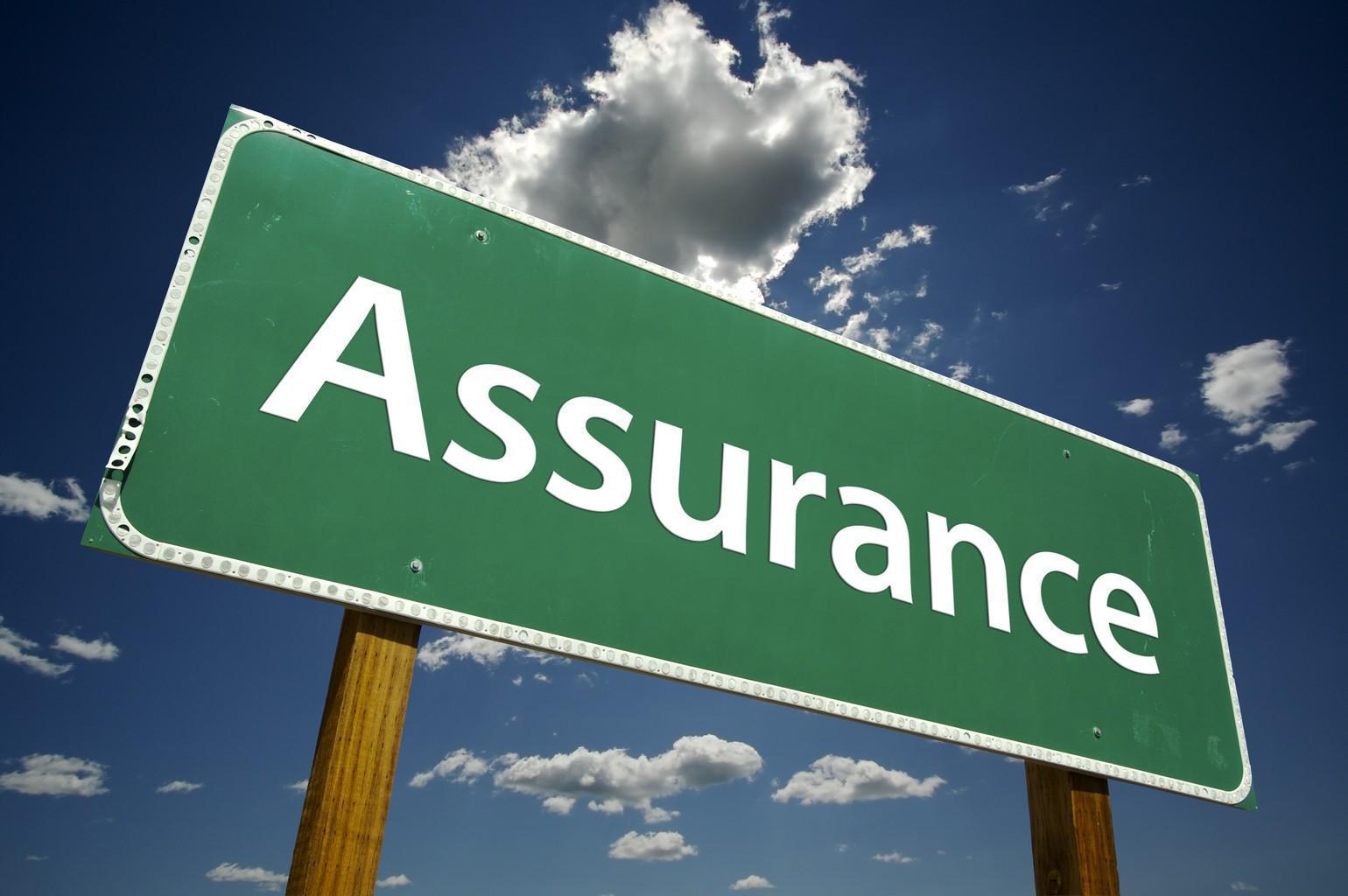 Tout le monde doit être assuré en France !!!L’assurance logementL’assurance habitation te couvre contre les incendies, les intempéries, les vols… C’est un document demandé pour toute réservation de logement ou au plus tard une semaine après ton entrée dans le logement pour les Résidences étudiantes de Montpellier SupAgro.Comment obtenir L’Assurance Habitation ? Tu peux la souscrire auprès des services d’assurance la MAE, la MAIF ou à ta Banque (LCL, BNP Paribas, Société Générale, Crédit Agricole…) et même à la Mutuelle étudiante.Combien ? Environ 60€/an et ça dépend des services proposés, de la taille de ton logement….Conseils : renseignes-toi auprès de ta banque, tu peux bénéficier des offres étudiantes/jeunes à un prix avantageux.L’assurance responsabilité civile Elle est également obligatoire et fait partie du dossier d’inscription de SupAgro. Elle te couvre contre les dégâts que tu as causés à des tiers. L’assurance responsabilité civile peut être prise avec ta banque, dans les agences d’assurance ou dans le même forfait que ta complémentaire santé auprès de ta mutuelle (HEYME).Tout comme la banque, tu peux souscrire à des assurances en ligne. Par exemple, l’ADH propose des tarifs inférieurs à celui des banques. L’assurance logement et la responsabilité civile peuvent te revenir à 30 euros. https://www.assurances-etudiants.com/fr/5311-assurance-logement-etudiant-tarifs-garanties.htmlLa vie à Montpellier LE TÉLÉPHONEIl existe plusieurs réseaux de téléphonie mobile dont les principaux sont SFR qui a pour sous branche la série Red, ORANGE avec Sosh et BOUYGUES qui a pour sous branche B&You et Free. Tu peux prendre des forfaits avec engagement ou sans engagement … Pour plus d’informations, tu peux consulter les différents sites internet de ces réseaux.Conseil : A ton arrivée, tu peux prendre une carte :Ortel ,Lebara, ou   lyca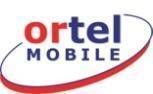 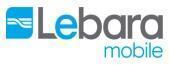 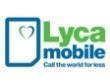 Ces cartes d’abonnement se vendent dans les Tabacs, les Taxiphones, les boutiques de télécommunication. Ce sont des puces sans engagement, faciles à utiliser avec un prix abordable pour les appels à l’international.Les transportsTransport en commun : Transport de l’Agglomération montpelliéraine (TAM)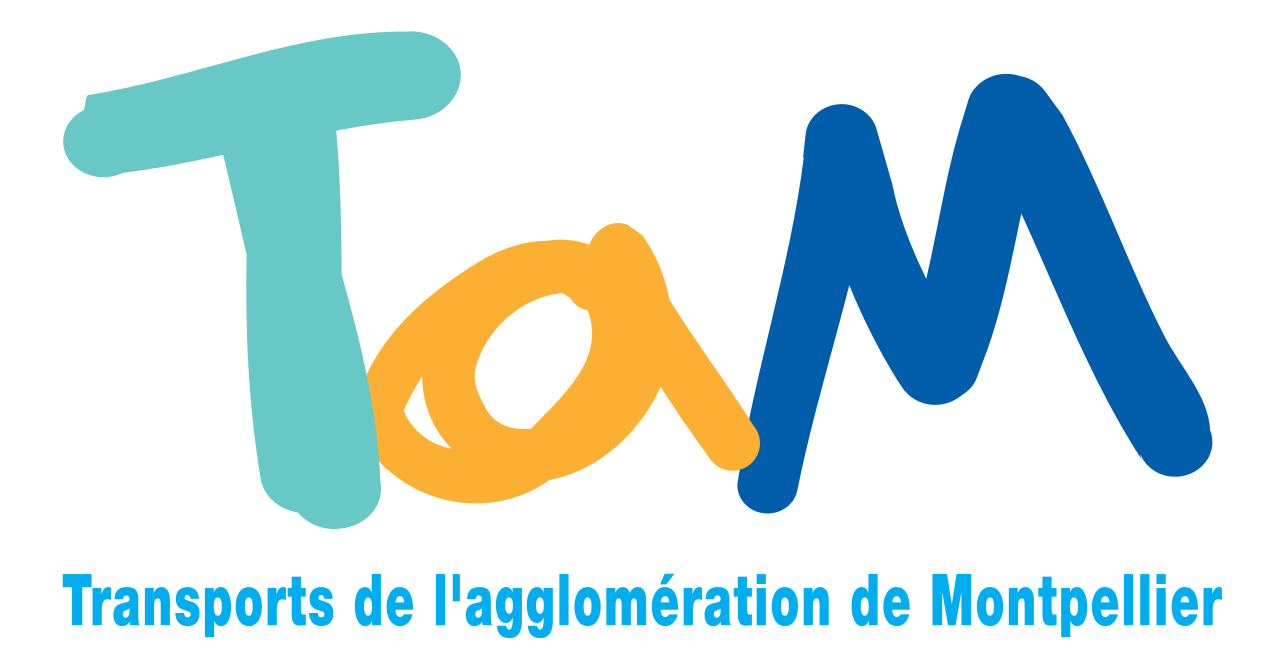 À Montpellier, le réseau de transport commun est très développé. Il y’a plus de 33 lignes de bus et 4 lignes de tram. La plupart des étudiants prennent ces transports en commun. Un voyage coûte 1,60 € (1h avec correspondance gratuite sur une autre ligne de bus et/ou Tram)Comment s’abonner : Tu peux t’abonner en ligne (sur http://commercial.tam-voyages.com/) ou en allant dans une agence TAM (Tu en as une vers la gare Saint-Roch).Ligne 6 (direction PAS DU LOUP). Arrêt gare Saint-Roch.Tram ligne 1-2-3 ou 4 🡺 arrêt gare Saint Roch.Pour les moins de 26 ans : L’abonnement au mois est de 29.12€ à recharger chaque mois et le premier mois 34€ car la carte te coûte 5€. L’abonnement à l’année coûte 196€ (avec 5€ pour la carte)Tu peux prendre un abonnement annuel payable par prélèvement automatique d’environ 29,12€/mois pendant 7 mois.Pour les plus de 26 ans :  L’abonnement au mois coûte 50 € à recharger chaque mois L’abonnement à l’année coûte 450 € (avec possibilité de payer 52€/mois pendant 9 mois)Pour faire une carte abonnement TAM il te faut :Une pièce d’identité Une attestation de logement Une photo d’identitéUn certificat d’inscriptionCoordonnées bancaires pour les prélèvements automatiquesNB : N’oublie pas de prendre dans les locaux du TAM un plan du réseau TAM et les horaires des bus et tram qui t’intéressent. Tu peux aussi les trouver en direct sur l’application TAM disponible sur PlayStore (Android) et App Store (iOS) ou sur le site www.tam-voyages.com. L’application Movit sera ton ami si tu ne sais pas où tu vas, ni quel bus tu dois prendre.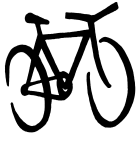 VéloLe vélo sera un ami fidèle à Montpellier. Les bus et les trams ne circulent pas 24h/24h. Ils ne vont pas partout, le vélo si (ou presque).Comment obtenir un véloAcheter un vélo d’occasion vers 40 € au marché aux puces🡺Tous les dimanches matin à Mosson (tram 1/3, arrêt Mosson) ou auprès des anciens étudiants qui quittent la ville pour aller en mobilité ou en fin de formation.Si tu veux acheter un vélo neuf, tu peux aller à DECATHLON (tram 1, arrêt Odysseum ou bus ligne 15, direction odysseum)Louer un Vélomagg à la TAM : Pour 10€, si tu as déjà l’abonnement annuel TAM (extension Vélomagg). Les locations Vélomagg libre-service (0,50 € de l’heure), sont à régler en plus, par prélèvement automatique mensuel. Tu prends un Vélomagg qui se situe dans les stations de Vélomagg (il y’en a une en face de la Gaillarde) pour une durée de moins d’1h sinon tu paies 0.50€/h.Pour plus d’infos, renseigne-toi auprès des anciens ou de TAM !!!Les covoiturages organisésSi tu résides dans l’une des résidences SupAgro (ou près de celle-ci) et que tu es en formation à l’IRC, renseigne-toi auprès de tes collègues de classe s’ils ne font pas de covoiturages pour l’IRC. Très souvent, les étudiants munis d’une voiture proposent des places en échange d’une somme à définir.Les trajets que tu es susceptible de faire tout au long de l’annéeDe l’aéroport vers les résidences SupAgro Une fois sorti(e)de l’aéroport, il faut que tu te diriges vers l’arrêt de bus (la Navette) le plus proche (ne pas hésiter à demander aux points informations pour savoir où il est).C’est une navette Hérault Transport, une autre compagnie de transport de la région, qui relie l’aéroport de Montpellier-Méditerranée à la ville de Montpellier. Cette navette te fait arriver à la Place de l’Europe, un arrêt de tram du TRAM 1, il faut le prendre direction Mosson et s’arrêter à la gare Saint-Roch. Une fois arrivée à la gare, il faut aller à l’arrêt Observatoire, à cet arrêt il faut prendre le bus 6 direction Euromédecine.  Navette 120 (Hérault Transport) → Place de l’Europe : Tram 1 (Bleu avec des oiseaux) Direction Mosson → Arrêt à la Gare Saint-Roch → Se diriger vers l’autre arrêt de tram (de l’autre côté du parc) et ensuite monter au prochain arrêt de Tram, l’arrêt “Observatoire” → Bus 6 - Direction EUROMEDECINE → Arrêt à “Pierre Viala” → Se diriger vers “ Quartiers Étudiants SupAgro” : Tu es arrivé !Les horaires de la Navette de l’aéroport :https://www.montpellier.aeroport.fr/fileadmin/PASSAGERS/ACCES/TRANSPORTS_PUBLICS/horaires-navette-aeroport-montpellier-mediterranee-ete-2018.pdfDe la gare de Montpellier Saint Roch aux résidences SupAgro Il faut prendre la sortie Centre-Ville, pour être sûre que tu es au bon endroit, tu devrais voir le Casino City de la gare, tu verras à ta sortie 2 lignes de tram de chaque côté, diriges toi vers la gauche à l’arrêt Observatoire, situé un arrêt après celui que tu vois sur la gauche. Prends le bus 6 et arrête-toi à l’arrêt “Pierre Viala”. Trajet entre les deux campus Aller des résidences SupAgro à l’IRCPour aller à l’IRC, tu prends Le bus ligne 15, direction OdysseumArrêt Louis RavazDescendre à saint Eloi :Traverser la grande avenue (à deux voies), se diriger vers l’arrêt du tram et prendre le tram 1 direction Mosson. Descendre à l’arrêt Université des Sciences et Lettres (1er arrêt)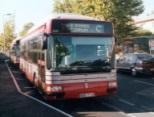 Le bus ligne 6, direction EuromédecineArrêt Pierre VialaDescendre à Château d’ÔTraverser la ligne de tram et prendre le tram ligne 1 à l’arrêt Château d’Ô direction Odysseum. Descendre à l’arrêt Université des Sciences et Lettres(3 ème Arrêt).Ensuite prendre :La Navette A ou B ou le bus ligne 22 direction Jacou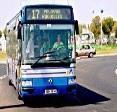 Descendre à l’arrêt Agropolis.En fonction du chauffeur de bus l’IRC est en face de toi ou sinon à ta droite en descendant du bus De l’IRC vers Résidence SupAgroLa Navette A ou B ou le bus ligne 22 direction Université des Sciences et LettresDescendre à l’arrêt Université des Sciences et LettresPrendre le tram 1 direction Odysseum / Prendre le tram 1 direction MossonDescendre à l’arrêt Saint-Eloi / Descendre à l’arrêt Château d’ôPrendre le bus ligne 15 direction Sabines / Prendre le bus 6 direction Pas du LoupDescendre à l’arrêt Louis Ravaz / Descendre à l’arrêt Pierre Viala (trajet plus long).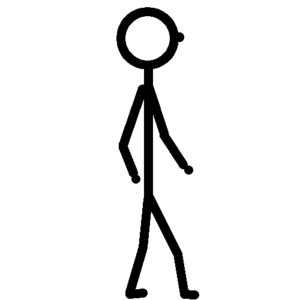    Tu peux y aller aussi à pied ou à vélo !!!! 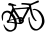 En marchant : Suivre le chemin des bus (La Navette et la ligne 15), tu fais environ 40 minutes à 1 heure (cela dépend de ton allure).À vélo : Suivre le chemin des bus, tu peux le faire en 20-25 min !Alimentation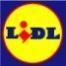 Pour faire les courses près des résidences : Épicerie, se trouve à environ 10 min de marche des résidences SupAgroL’adresse : 9 place Corot, 34000 MontpellierL’itinéraires depuis les résidences : Prendre la direction ouest sur Rue Croix de las Cazes vers Rue Enclos des Brosses (260 m)Prendre à droite sur Rue de Cante Gril (190 m)Prendre à gauche sur Rue Paul Rimbaud (280 m)Prendre à gauche sur Place Corot (LIDL se trouve sur ta droite).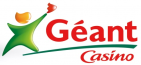 Géant Casino, grande surface à 30 min de marche des résidences (après LIDL), vous pouvez prendre la ligne 15 direction Sabines aussi – arrêt « Tonnelles » ou la ligne 10 (à prendre à l’arrêt Las Cazes) Direction Celleneuve et descendre à l’arrêt TonnellesAdresse : 129 Avenue De Lodève - 34000 MontpellierLes grandes surfaces : Auchan, E-Leclerc, carrefour, Leader-Price … se trouvent plus loin, à Géant tu peux trouver ta BLOUSE blanche indispensable pour les travaux pratiques !Tu peux également t’approvisionner en produits et vivres frais chaque samedi matin de 07h à 13h au marché des Arceaux, à 10 mn à pied des résidences. Suivre l’Avenue Ecole d’Agriculture Gabriel Buchet depuis l’arrêt bus Pierre Viala.LOISIRS Alors maintenant tu dois te demander si tu ne peux pas bénéficier de tarifs réduits pour les loisirs et les sports ! Eh bien si … !Les cartes de réductions La carte Yoot pour les moins de 31 ans (9 €) : Cette carte coûte 9 euros et est valable pour un an à partir de septembre. Elle te donne accès à des tickets de cinéma à 3,90 € à des cinémas à petit budget : cinéma Diagonal, Utopia et Nestor Burma. Mais tu peux également acheter en ligne (http://www.yoot.fr) des places de spectacles et de concerts à des tarifs allant de 5 à 10 euros. Tu pourras également avoir la chance de rencontrer des artistes, visiter des salles de spectacles, être invité à des avant-premières de films… Pour l’avoir, il te suffit :De te munir d’un justificatif de ton statut étudiant pour l'année 2019/2020, d’une photo d’identité et de 9 €Avec ces pièces il te faut passer à un des nombreux kiosques du pass’culture Yoot. Il y en a un dans la cafétéria de SupAgro le jeudi de 12h à 14h (La Gaillarde). Tu également t’inscrire en ligne à partir du portail « www.messervices.étudiant.gouv.fr »La carte pass’ métropole (0€)Cette carte gratuite te permet d’avoir des réductions dans les domaines du sport, de la culture et des loisirs (voir ici http://www.montpellier3m.fr/passmetropole).Pour l’avoir, il te suffit :De te munir d’une carte d'identité, d'un justificatif de domicile de moins de trois mois et d'une photo Avec ces pièces il te faut passer à une Maison de proximité. Il y en a une 50 Place Zeus (Tram Ligne 1 arrêt "Léon Blum" - Tram Lignes 2 et 4 arrêt "Place de l'Europe"/ Bus Lignes 9, 37 et 120 arrêt "Place de l'Europe", et Ligne 14 arrêt "Léon Blum")La carte tutti’pass pour les moins de 30 ans (20€) Cette carte à 20 euros te permet de voir 4 concerts ou représentations à l’Opéra Comédie à choisir parmi les spectacles en abonnement. Tu peux acheter autant de cartes que tu veux pendant l’année.Il te suffira, une fois que tu auras acheté la carte, de te présenter avec la carte au guichet de l’opéra une heure en avance pour avoir un billet. Dans la limite des places disponibles !Pour l’avoir, il te suffit :De remplir les informations sur le lien suivant : http://www.opera-orchestre-montpellier.fr/formulaire/fiche-de-renseignements-jeunes De te munir des pièces justificatives qu’ils te demandent et des 20€ de fraisD’aller récupérer la carte à l’opéra comédie en ayant en main ces piècesLa carte Montpellier sports (5€):Cette carte, qui coûte 5 euros, te permettra d’accéder à plus de 50 disciplines encadrées par les éducateurs sportifs de la Ville : sports collectifs, gymnastique, musculation, judo, escalade, voile, échecs, VTT, sorties pleine nature....Pour l’avoir, il te suffit :De te munir d’un certificat médical datant de moins de trois mois, certifiant l'aptitude aux activités sportives (à demander à un médecin), d’un justificatif de domicile, d’une photo d'identité et d’une attestation d'assurance responsabilité civileDe te rendre au service des sports, dans une maison pour tous ou au CCAS (voir la liste des endroits où tu peux la retirer sur http://www.montpellier.fr/484-carte-montpellier-sports.htm)  Astuces ! 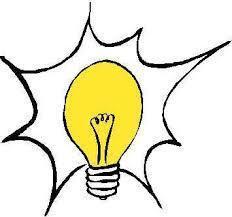 Quand tu payes quelque chose, pense à demander si tu peux bénéficier d’un tarif étudiant. Pour cela, amène ta carte étudiante partout avec toi ! Tu peux accéder à toutes les bibliothèques des universités de Montpellier alors n’hésites pas !Emmène toutes les cartes que tu as achetées avec toi ! Elles servent beaucoup.Vie ÉtudianteLes activités extra-scolaires participent au bien-être général des étudiants. Également très formatrices, elles leur permettent de développer des compétences et un savoir-faire utile pour leur avenir professionnel. Ces activités constituent le meilleur moyen d’intégration et cohésion entre les étudiants d’origine diverses.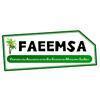 Fédération des Associations et des Élus Étudiants La Fédération des Associations et des Élus Étudiants (FAEE) est une association coordonnant l’ensemble des associations étudiantes ainsi que les élus aux différents conseils et comités. Elle est également un intermédiaire privilégié entre l’administration et les différents organismes étudiants.Ses actions principales sont l’organisation et l’animation des Assemblées Étudiantes, ainsi que la collecte puis la distribution des fonds alloués aux associations étudiantes. Elle doit donc s'assurer de la bonne utilisation des fonds et d'en faire un rapport annuel devant le Conseil des Élus à la Vie Étudiante.La FAEE de Montpellier SupAgro offre également aux étudiants le demandant, une participation pécuniaire pour financer certains projets pédagogiques.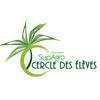 Le cercle des élèvesLe Bureau des Elèves (BDE) organise les manifestations étudiantes : week-end d’intégration, soirées étudiantes et caritatives. Il gère également de nombreux clubs qui animent la vie quotidienne des étudiants. Il œuvre également pour faciliter l’intégration des étudiants étrangers dans l’école et développe des partenariats avec des entreprises locales.Le Cercle des Elèves est adhérent au Bureau régional des élèves ingénieurs (BREI) de l’Occitanie.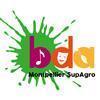 Le Bureau des arts Le Bureau des Arts (BDA) prend en charge les clubs à vocation artistique (arts manuels, auditorium, bibliothèque, chorale, cuisine, guitare, groupe de rock, impro, photo, théâtre…).Il organise des évènements de promotion des arts sous toutes leurs formes, tels : le Concertino (soirée concert élégante à la découverte des talents étudiants et professeurs), les Ambu’Zik (petites soirées décontractées aux Résidences), un rallye de début d’année dans Montpellier (pour découvrir la ville et les associations étudiantes de l’école)… Il gère également des partenariats avec des édifices culturels comme des théâtres ou l’opéra, afin de proposer des places à tarifs préférentiels.Le Bureau des Sports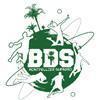 Le Bureau des Sports (BDS) seconde la délégation sportive à la vie étudiante pour le compte de l’Association Sportive, dans la gestion des activités physiques et sportives.L'établissement incite les étudiants à : prendre des responsabilités, notamment dans l’encadrement d'activités, monter des projets sportifs, participer au championnat universitaire et à la coupe de printemps (une centaine de matchs/an), s'engager dans les rencontres inter-écoles et les compétitions amicales (les Inter-Agros, les rencontres sportives CODIGE, les Occitanies...)De nombreux sports proposés :Tous les sports-collectifs : Rugby Masculin et Féminin, Football Masculin et Féminin, Basket-Ball Féminin et Masculin, Handball Féminin et Masculin, Volley-Ball Féminin et Masculin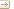 Les sports individuels suivants : Tennis, Athlétisme, Badminton, Judo, Ninjitsu, Aïkido, Boxe Française, Musculation, Fitness, Tir à l'arc, Acrosport, Danse, Escalade sur SAE.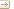 En extérieur : "Les voiles de Montpellier SupAgro" proposent de nombreuses sorties régate, de la voile légère ainsi que des sorties plongées dans un environnement méditerranéen exceptionnel, sorties Escalade en falaise et Équitation aux Salins de Villeneuve-lès-Maguelone.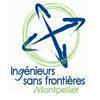 Ingénieurs Sans FrontièresIngénieurs Sans Frontières (ISF) Montpellier est un groupe local d’étudiant.e.s de l’Association ISF France qui participent à de nombreux projets de solidarité locaux et internationaux.De nombreux élèves de Montpellier SupAgro s'impliquent autour des thématiques du développement durable, de la solidarité internationale, de l’égalité des genres, de l'inclusion sociale et grâce à des projets menés en commun  dans différents pays en développement. Ils animent une démarche de sensibilisation au développement et à l’environnement en France.Ses activités mettent ISF en relation avec beaucoup d'associations solidaires de Montpellier et d’ailleurs.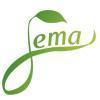 Junior Études de Montpellier Supagro La Junior Étude de Montpellier Agro (JEMA) est une association étudiante qui fonctionne sous la forme d’un bureau d’étude. La JEMA offre aux élèves ingénieurs, la possibilité de mettre en pratique l'enseignement dont ils bénéficient en réalisant des études pour le compte de commanditaires très variés : petites et moyennes entreprises, grands groupes, organismes de recherche ou collectivités, etc.Après avoir été contactée par un commanditaire, la JEMA réalise un avant-projet puis une convention d’étude, en accord avec la demande formulée. Les étudiants qui réalisent les missions, de niveau Bac +4 ou plus, sont recrutés au sein de l'école par entretien.En octobre 2015, lors d’un audit réalisé par des représentants de la Confédération Nationale des Junior-Entreprises, la pépinière Junior Étude a obtenu le label de Junior-Entreprise.Sources :https://www.montpellier-supagro.fr/vie-etudiante/campus-dynamiques/vie-associativeCONSEILS PRATIQUESPour les achats hors alimentaire Pour les matériels électroménagers (micro-onde, four, grille-pain, chauffe-eau)Occasion : marché aux puces à très bas prix ou le site leboncoin.fr.Neufs : dans les grandes surfaces carrefour, e-Leclerc, Auchan, Géant casino, ou les magasins spécialisé comme Darty, ConforamaPour les trucs de sport : décathlon (ligne de tram 1 arrêt Odysseum ou bus ligne 15 direction Odysseum), Intersport, go sport…Pour les fournitures scolaires : les grandes surfaces (cités précédemment) Pour les meubles : Occasion : www.leboncoin.fr , aux marchés de pucesNeuf : IKEA (tram 1 direction Odysseum, arrêt Odysseum ou Le bus ligne 15 direction Odysseum terminus Odysseum)Pour les vaisselles, les tables, les couettes, draps… :Tout à 2€ : (vers la préfecture, en face de la grande poste : ligne 06, arrêt Peyrou arc-de-triomphe puis marchez 7 minutes vers la comédie)  IKEA (NB : demander la carte IKEA family pour avoir plus de réductions)  Les grandes surfacesEt si besoin, le club peut précommander couettes et vaisselles… pour toi avant ton arrivée !!!!Assistance à la personneConsultation psychologique gratuite - La GaillardePar une psychologue clinicienne, tous les jeudis de 14h à 18h. Lieu : campus de la Gaillarde derrière le bâtiment 1. Prendre rendez-vous par téléphone ou par mail : Tél : 07 64 07 81 44  -  email : psychologue-etudiants@supagro.frFormation : PSC1C’est une formation aux premiers secours qui dure un jour, le samedi ou le dimanche. Tu vas apprendre les bases pour secourir des personnes en détresse à tout moment. Contactez Mme Elisabeth Mutel par mail (elisabeth.mutel@supagro.fr) pour plus d’informations !!!!Services sociauxAssistante sociale -  Service social du CROUS, prendre rendez-vous auprès du secrétariat au téléphone suivant : 04-67-41-50-28 (adresse : 2 rue Monteil)et par mail (traitement très rapide), en précisant : Nom et Prénom, date de naissance, lieu, secteur d’étude, objet de la demande et votre N° de portable : service.social@crous-montpellier.frLe service social du CROUS peut vous aider à obtenir plusieurs types d'aides financières : Le fonds national d’aide d’urgence (FNAU)Le Fonds de Solidarité et de Développement des Initiatives Étudiantes (FSDIE)Bourses étudiants étrangers - Site Internet de SupAgro : www.supagro.fr - Rubrique : International/Venir étudier à SupAgro/Bourses d’étudesCAF - (caisse d’allocations familiales) http://www.caf.fr Sur Montpellier : 139, avenue de Lodève - 34943 Montpellier cedex 9 par téléphone : 0820 25 34 20 (0,112 € la 1ère mn puis 0,118 € les suivantes) Joindre un conseiller Caf : du lundi au vendredi de 9 h à 16 h, sans interruption.CCAS - Centre communal d’action sociale – 125 place Thermidor – Tél : 04.99.52.77.00 CROUS Montpellier – Logement étudiants : 2 rue Monteil – 04.67.41.50.00.Étudiants étrangers - La COMUE propose un accueil personnalisé (www.saiec.fr). Il est utile pour les documents administratifs : renouvellement de titre de séjour, visa de retour, logement, etc.Médecins du Monde - 18 Rue Henri Dunant – 34090 – Montpellier - Tél. : 04 99 23 27 17 Site : http://www.le-site-de.com/horaires/medecins-du-monde_9780.htmlLes Restaurants du Cœur – 4 rue des Aconits Tél. 04 67 75 68 70 (mardi, jeudi, vendredi 9h-11h) ou 115 rue Danton (lun, mar, jeu, ven de 9h à 11h)À la cité Saint Gely , Maison pour tous François de Malherbe Avenue Albert Samain 34070 Montpellier 04 67 27 22 30 distribution lundi et jeudi de 14 à 17h, le mardi et mercredi de 9h à 12h.Secours populaire – 119 av St-André-de-Novigens Tél : 09.62.29.51.99 (mardi et jeudi 14-17h) Distribution de colis alimentaires gratuits, mardi et jeudi. Épicerie solidaire à prix modiques pour ceux qui restent financièrement précaires. Friperie : vêtements peu chers en bon état.Des sites pouvant t’être utiles Pour toutes autres informations (médecin, dentiste, services…) tu peux aller sur  http://www.pagesjaunes.fr/ , Pour trouver un itinéraire :http://www.viamichelin.fr/,  http://www.google.fr/ 🡺Mapshttp://www.tam-voyages.com/  et clique sur « Votre itinéraire »En cas d’urgence, il faut appeler : Gendarmerie : 04 67 54 61 11 Police nationale : 17 Sapeurs-pompiers : 18 ou 112 SOS Médecins : 04 67 72 22 15 Urgences médicales / Samu : 15 Urgences sociales : 115Centre antipoison : 04 91 75 25 25 ou 04 61 49 33 33 ou 15 CHU / CHR : 04 67 33 67 33Bienvenue à Montpellier !!!!!Remerciements spéciaux aux membres actifs de la cellule d’accueil 2019 qui assurent la relèvePour plus d’infos, veuillez contacter :L’AEE: asso-faeemsa-aee-contact@supagro.frTAMAGUE Yélé Essoham: yele.tamague@supagro.frOUEDRAOGO Doriane: doriane.ouedraogo@supagro.frAHOSSAN Gnima Félicité: gnima.ahossan@supagro.frFALL Astou: astou.fall@supagro.fr